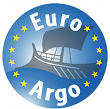 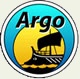 DEPLOYMENT LOG SHEETProject:Morsea (Italian National Programme for Antarctic Research)Cruise:ANA09CShip:R/V AraonFloat Type and Serial Number :ARVOR-I S/N: AI2600-18EU010WMO Number:6903252IMEI Number:300234065669650Pump activation time (dd/mm/yyyy hh:mm UTC)07/02/2019 21:25Deployment time (dd/mm/yyyy hh:mm UTC)07/02/2019 21:30Latitude :(xx° xx.xxx’ N)47° 30.000’ SLongitude :(xxx° xx.xxx’ E)169° 18.000’ EWater depth (m):Operator’s name, institution andE-mail:Pierpaolo Falco – Giovanni Zambardino, Università degli Studi di Napoli “Parthenope”Deployment method (release box, manual, expendable cardboard):ManualMeteorology (sea conditions, wind speed):Dir Wind = 350° Wind speed = 27KtsSea state: 5-6Comments: